
      Методическое пособие для учащихся и педагогов 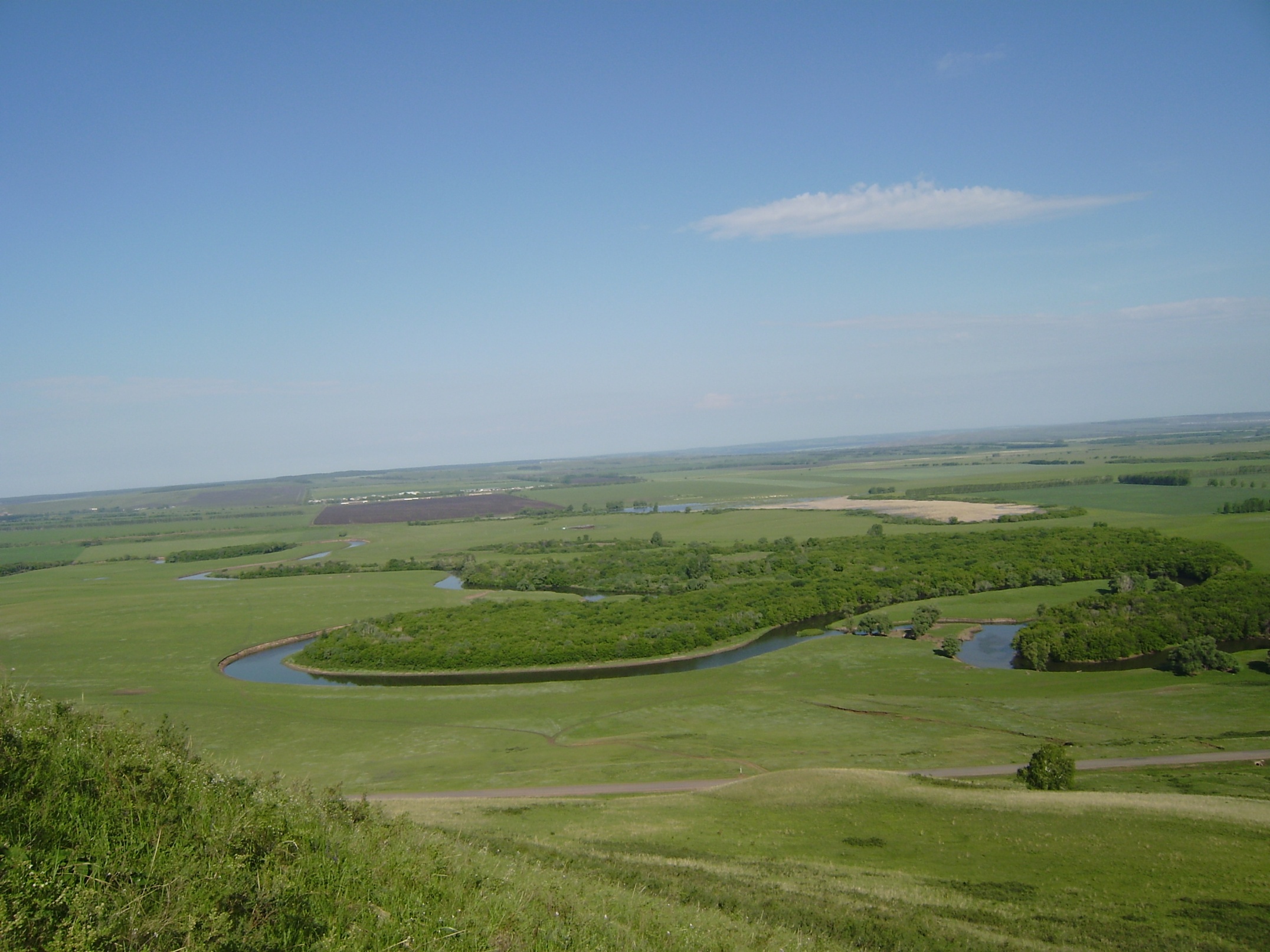 по     подготовке к государственной итоговой аттестации по предмету «ГЕОГРАФИЯ»КРАТКИЙ СПРАВОЧНИК                                 Составитель: учитель высшей категории Низамова Гульназ Ишмурдовна                                                                  2021Уважаемый читатель! Данное пособие поможет в кратчайшие сроки подготовиться к ОГЭ по географии!Подготовка к ОГЭ по географии — кропотливый многодневный труд , и начинать её  нужно с первых  месяцев изучения предмета. Сколько-нибудь глубокое изучение предмета невозможно без интереса к данной области знаний, без внутренней мотивации к такому изучению. Отсюда важная задача учителя:  зарождение интереса к своему предмету у всех, т.к. сдают все.Методы формирования такого интереса могут быть различны: творческая структура уроков, внеклассные мероприятия на предметной неделе, олимпиады разного уровня, проектная деятельность учащихся. Лекционные, объяснительно-иллюстративные методы проведения занятий обычно малоэффективны. Чтобы за тестами, формулами и уравнениями ученики не потеряли связь с реальными веществами и их свойствами (в последних изменениях КИМ явно прослеживается практическая направленность), я максимально стараюсь использовать  групповую и индивидуальную деятельность на занятиях.Учащиеся  нашей школы сдают  ОГЭ по географии с 2014 года. Работу свою начинаю с чётко составленного плана на год. Он стал в моей работе традиционным. Самыми важными моментами в системе подготовки к ОГЭ я считаю следующие:1. Информационная готовность.Не менее важным для учащихся является умение  ориентироваться по времени. На выполнение заданий по географии в 9 классе отводится 150 минут. Объясняю учащимся, как правильно заполнять бланки ответов, провожу тренировочные работы с этой целью.В помощь ученику и родителям в школе и в кабинете  оформлены стенды, на которых размещена подробная информация о порядке проведения итоговой аттестации.2.  Предметная готовность или содержательная. Подготовку к ОГЭ начинаю с 8 класса,  выборочно включая тесты в течение всего учебного года для закрепления материала по той или иной теме, либо для проведения внутришкольного, итогового среза знаний в конце 8 класса. Она требует изменения подходов к  планированию уроков. Трудность заключается в том, что экзамен сдает  весь класс. Но подготовиться к экзаменам, посещая только уроки невозможно, поэтому еженедельно провожу консультации, дополнительные занятия по подготовке учащихся к экзамену.Для сдающих провожу тестирование для выявления "слабых" мест в знаниях учащихся и разрабатываю программу изучения определенных тем. На консультациях,  вначале по кодификатору разбираем наиболее сложные вопросы, отрабатываем их на конкретных примерах, а затем проводим тренировочное тестирование. Тренировки в выполнении тестовых заданий позволят реально повысить тестовый балл .В конце учебного года провожу устный экзамен за курс 8 класса с теми обучающимися, которые нацелены на сдачу ОГЭ в 9 классе. В начале 9 класса составляю план подготовки обучающихся , создаю банк заданий по темам . В течении года веду работу по систематизации теоретического материала .         Большую роль в подготовке к ГИА отвожу решению типовых и тренировочных заданий (их можно найти в разнообразных пособиях по ОГЭ или на сайтах http://www.fipi.ru/, http://reshuege.ru/) с выявлением имеющихся пробелов в знаниях.   При подготовке учащихся  9 классов к сдаче ГИА очень помогают консультативные занятия по группам. Они охватывают как сильных учащихся, с которыми разбираем задания повышенной сложности, так и   слабоуспевающих учащихся, с которыми отрабатываем базовые знания умения и навыки. Разбираем демонстрационный вариант и задачи из открытого банка, а также тестовые задания. Знакомимся с системой оценивания, учимся работать с тестом.  Приучаю обучающихся примерить все предлагаемые ответы с подробным рассуждением.Для правильного понимания задания выработан алгоритм рассуждения:Медленно и вдумчиво прочитай задание первый раз.Читая задание второй раз, выдели опорные слова.Вспомни правило, необходимое для выполнения задания. Не забудь об исключениях, условиях протекания реакций.Проанализируй ответы, выбери правильный.Проверь себя.Консультации по подготовке к ГИА провожу 2 раза в неделю. При этом всегда стараюсь выступать в роли консультанта, советчика.Знакомлю детей с планом самостоятельной подготовки к ОГЭ: Познакомиться со структурой экзаменационных работ прошлых лет.  Проанализировать материал, который в них входит, и наметить последовательность его изучения.  Выбрать учебные пособия, по которым необходимо заниматься.  Определить наиболее простые и наиболее сложные разделы курса.  Работать с курсом, обращая внимание на трудные разделы.  Работая с текстом, обязательно задумываться над тем, что в нем говорится.  Составить самостоятельные вопросы к отдельным фрагментам текста.  Сначала работать с заданиями, позволяющими последовательно изучить курс, затем переходить к тренировочным тестам ОГЭ.  Проработать 10-15 вариантов текстов.3. Психологическая готовность Актуальность психологической подготовки учащихся к сдаче экзаменов трудно недооценить.Необходимость психологической подготовки некоторых учащихся к сдаче экзаменов связана с тем, что любой экзамен является для ребёнка стрессовой ситуацией, поэтому для ребёнка необходима не только подготовка знаний, но и психологическая подготовка.Возможные трудности при сдаче экзамена в основном связаны с особенностями восприятия учеником ситуации экзамена, с недостаточным уровнем развития самоконтроля, с низкой стрессоустойчивостью учащихся, с отсутствием навыков саморегуляции.Все эти трудности можно преодолеть путем ознакомления с основными способами снижения тревоги в стрессовой ситуации; повышения уверенности в себе, в своих силах; развитие навыков самоконтроля с опорой на внутренние резервы.№1. Первые 10 стран по численности населения: 1. Китай,  2. Индия,  3. США ,  4. Индонезия, 5.Пакистан,  6. Бразилия., 7. Нигерия., 8. Бангладеш., 9. Россия,  10.  Япония.Первые 10 стран по площади территории: 1. Россия, 2. Канада, 3. США., 4. Китай., 5. Бразилия., 6. Австралия., 7. Индия., 8. Аргентина., 9. Казахстан., 10. Судан.Страны и их столицы (атлас 7 класс. «Политическая карта мира» или «Страны мира»).Рекордсмены мира: Самое глубокое место – Марианский желоб; самая высокая t – Триполи (Сев. Африка); самая низкая t - Антарктида, в РФ Оймякон, самое влажное место – Черапунджи (Индия); самый большой остров –Гренландия; самая длинная река – Нил (Африка); самая высокая точка – Джомолунгма (Евразия); самая большая низменность – Амазонская (Юж.Америка); самый высокий водопад – Анхель (Юж. Америка); самый высокий вулкан – Льюльяйльяко (Юж. Америка); самое большое озеро – Каспийское (Евразия); самое глубокое озеро – Байкал (Евразия) ; самая многоводная река – Амазонка (Юж. Америка).№2. Страны, граничащие с Россией. Крайние точки.Атлас 8 класс. Карта «Географическое положение России».Страны, граничащие с Россией: Норвегия, Финляндия, Эстония, Латвия, Литва, Польша, Белоруссия, Украина,   Грузия, Азербайджан, Казахстан, КНР (Китай), Монголией, КНДР (Корея), Абхазия,  Южная Осетия, по морю -Япония и США.Крайние точки России: Северная  — м. Челюскин (материковая),  м. Флигели (островная), Южная точка — г. Базардюзю , Западная точка —Балтийская коса, Восточная точка — м. Дежнёва (материкова), 0. Ратманова (островная) Крайняя восточная точка РФ находится в западном полушарии!!!№3. Вопросы о климате России. Атлас 8 класс. Климатическая карта.Летом температура воздуха увеличивается с севера на юг. Зимой уменьшается с запада на восток (чем ближе к западу – тем теплее). Количество осадков увеличивается к западу, в горах, на побережье Тихого океана.Макс. кол-во осадков: г. Сочи, г. Петропавловск-Камчатский, Мин.кол-во осадков: г. Астрахань, г. Якутстк. Самое жаркое лето – г. Астрахань. Самая холодная зима-г. Якутск.Атлас 8 класс. Природные зоны.  Почвы. Самые плодородные почвы – черноземы ( в степях).№ 4. Атлас 8 класс. «Опасные природные явления РФ» (землетрясения, вулканы)Землетрясения, вулканы – Камчатка, Курильские о-ва;   пыльные бури, засухи, суховеи – Астрахань, низовья Волги; лавины, обвалы, сели – все горы; цунами – около Охотского моря; таяние ледников – на берегу морей;  многолетняя мерзлота – Атлас 8 класс «Водные ресурсы».№5. Вопросы по экономике России.Атлас 9 класс. Карты, например, «Машиностроение», «Топливная промышленность» и т.д.Западная Сибирь – нефть, газ. Кемерово – уголь. Курская обл.  – железо. Европейский Север-лес. Волга- машиностроение. Юг РФ – с/х.№6. Вопросы о заповедниках.Атлас 8 класс. «Природные святыни России» или «Особо охраняемые природные территории» + «Административно-территориальное деление РФ» («Федеративное устройство РФ»)№7. Плотность населения РФ.Атлас 9 класс. Карта «Плотность населения». Соотнести две карты: «Плотность населения»  и «Административную карту». Плотность населения выше - чем ближе к югу и к европейской части. (Основная полоса заселения: европейская часть России, кроме севера и юг Сибири).№8.Вопросы по графикам.Определить по графику, таблице необходимую величину.№9. Вопросы: определить:Естественный прирост = Рождаемость – Смертность                  ЕП= Р-ССмертность = Рождаемость – Естественный прирост                  С= Р- ЕПМиграционный прирост = Иммиграция – Эмиграция     МП= И-Э    Иммигранты – приехавшие, эмигранты-уехавшиеМиграционный прирост = Приехавшие – Уехавшие Общий прирост населения = Миграционный прирост  + Естественный приростМиграционный прирост = Общий прирост населения - Естественный приростЕстественный прирост = Общий прирост населения - Миграционный приростПлотность населения =  Численность населения                                                         ПлощадьГустота сети железных дорог = Длина железнодорожных путей                                                              Площадь территорииЕстественная убыль – самый отрицательный ЕП.№10. Какой из городов находится в зоне действия циклона или антициклона.Вопрос по синоптической карте.                    В – антициклон (высокое давление)             Н – циклон (низкое давление)№11. Вопрос по синоптической карте.           В каком городе возможно похолодание? (Там, куда идет холодный фронт)          В каком городе возможно потепление? (Там, куда идет теплый фронт)          Где будут выпадать осадки – там, где циклон или атмосферный фронт№12. Вопросы по экологии   Выпадению кислотных дождей  способствует – сжигание угля, цветная металлургия   Парниковый эффект – увеличение углекислого газа (транспорт, сжигание топлива)   Смог образуется в центрах черной металлургии                                               Природные ресурсы                          Исчерпаемые                               неисчерпаемые (энергия Солнца, ветра, приливов    Невозобновимые              Возобновимые(полезные ископаемые)       (лесные, водные, почвенные, жив. мира)№13. В каком высказывании говорится о процессе:Урбанизация – увеличение роли городов и городского образа жизни (увеличение горожан)Миграция – перемещение населения из одного места проживания в другое (переезд, въезд, смена места жительства)Воспроизводство населения – процесс непрерывно смены поколений (родилось, умерло)Естественный прирост населения – разница между рождаемостью и смертностьюОтраслевая структура хозяйства России - это совокупность отраслей, удовлетворяющих однородные потребности общества и образующих единое хозяйство страны.Режим реки – изменение уровня воды в реке по сезонам года (замерзание реки, вскрытие ледового покрова, половодье). Дельта  реки— низменность  у устья  реки, сложенная речными наносами.Доли́на  реки — отрицательная, линейно-вытянутая форма рельефа с однообразным падением.Бассейн реки —  район земной поверхности, с которого в данную реку собираются все атмосферные осадки, питающие ее.Паводок - поднятие уровня воды в реке в результате быстрого таяния снега, от ливней. Барханы- песчаные холмы, гейзеры – горячая вода под давлением.Карстовые процессы -  совокупность процессов и явлений, связанных с деятельностью воды и выражающихся в растворении горных пород и образовании в них пустот (пещер).Погода – состояние тропосферы в данном месте в данное время.Климат – многолетний режим погоды определенной территории.№14. Определить координаты.Если город – Атлас 7 класс – политическая карта мира. (Атлас 8 класс – города России)Если гора, вулкан – Атлас 7 класс – физическая карта мира (Атлас 8 класс –  Россия)Координаты: например, 400 с.ш.; 800 в.д.Широта: северная и южная,  отсчитывается от экватора                                                           Долгота: западная и восточная, отсчитывается от Гринвича (нулевого)               с.ш.                                                                                      з.д.    в.д.               ю.ш№ 15. Причины различных природных явлений:Землетрясения, вулканизм (границы литосферных плит)Континентальность климата (чем восточнее город, тем больше амплитуда t и меньше среднегодовое кол-во осадков)Многолетняя мерзлота (резко-континентальный климат, холодная зима, мало снега)Отсутствие осадков в пустыне (тропический климатический пояс – сухие воздушные массы, берега омываются холодным течением).Большая суммарная радиация (тропический климатический пояс – повышенное давление и нет облачности. Чем ближе к экватору – тем больше угол падения солнечных лучей)Тропические циклоны (приводят к природным явлениям – наводнениям и цунами)Образование оврагов (перепады высот +большая степень распаханности территорий)Оползни (верхний слой пропитался дождевыми водами и стал тяжелым, уровень подземных вод поднялся, верхний слой пород соскользнул вниз по поверхности водоносного горизонта)Бриз (теплоемкость воды больше, чем теплоемкость суши;              разница атмосферного давления . Бриз ночью дует с суши на океан)Почему люди селятся радом с вулканом и занимаются земледелием? (около вулканов плодородная почва + субтропический климатический пояс)Определения:О́ползень — опасное явление, смещение масс горных пород по склону под воздействием собственного веса и дополнительной нагрузки вследствие подмыва склона, переувлажнения, сейсмических толчков и иных процессов.Лави́на — значительный объём снежной массы, падающей или соскальзывающей с крутых горных склонов.Сель — поток с очень большой концентрацией минеральных частиц, камней и обломков горных пород, внезапно возникающий в бассейнах небольших горных рек и вызываемый  ливневыми осадками или бурным таянием снегов. Цуна́ми — крупные волны, порождаемые мощным воздействием на всю толщу воды в океане или другом водоёме.  Причиной большинства цунами являются подводные землетрясения, во время которых происходит резкое смещение участка морского дна.№16. Задача на расчетыЗадачи на определение доли (%). Составляем пропорцию. Целое (общее) -100%, то, что нужно найти  х%.20 – 100%                    х= 8 х1008  -    х%                               20         Относительная влажность= меньшее                                                                   большееОпределить температуру на вершине горы. 1) высоту горы  умножить на  -6.                                                                            2) Из температуры у подножия отнять полученный результат (1)Определить высоту горы по разности атмосферного давления: 1) Из атмосферного давления у подножия отнять атмосферное давление на вершине.  2)полученный результат умножить на 10,5Определить соленость- количество солей в граммах, растворенное в1 литре (кг.) воды.  (Измеряется в промилле %0,    если соленость 15%0,   то в  литре воды растворено 15 грамм солей)      №17. Расположить города в порядке увеличения (уменьшения) численности населения.Атлас 9 класс. Ката плотность населения. Смотрим города по кружочкам (пунсонам).Города миллионеры России:   Москва, Санкт-Петербург, Новосибирск, Екатеринбург, Нижний Новгород, Казань, Самара, Челябинск, Омск, Ростов-на-Дону, Уфа, Красноярск, Пермь, Волгоград, Воронеж    №18. Определить расстояние по топографической карте.1.Измеряем линейкой расстояние между объектами  2. Умножаем на величину масштаба (например, в 1 см.100 м)       5 см х 100 = 500 м  №19. Определить направление от одного объекта на другой. Топографическая карта                 С          З             В                 Ю№20. Определить какой из участков подходит для:-Катания на санках, горных лыжах  (1.Есть склон    2.Нет кустарников, ям)-футбольного поля   (1. Ровный рельеф   2. Нет ям, кустарника, леса)- фруктового сада    (1. Южный склон   2. Рядом дорога) Южный склон- цифры на горизонталях обращены вверх.№21. Определить какой профиль подходит  (по высоте точек, по понижению рельефа и т.д.)Сначала определяем высоту точки А, далее высоту точки В. Если протекает река, то на профиле изображается углубление. Чем ближе располагаются горизонтали друг к другу- тем круче склон. Отметки высот на горизонталях своим верхом обращены в сторону повышения рельефа.№22.Карты какого района нужно выбрать для тог, чтобы изучить территорию….Атлас 8 класс «Административная карта», 9 класс «Экономическое районирование» или «Географическое районирование»№ 23. Природные ресурсы: лесные, водные, полезные ископаемые. Например, для ЦБК – лесные+водные, для азотных удобрений – много природного газа, для калийных удобрений – залежи калийных солей.№24. Расположить регионы в той последовательности, в которой они встречают Новый годАтлас 8 класс. Административная карта. Найти нужные регионы или города. Новый год начинается на востоке.№ 25. Слоган – регионы        Атлас 8 кл                                                         Слоган – страна  Атлас 7 классаМузей янтаря –Калининградская обл.                                                              Фьорды - НорвегияБелые ночи –Ленинградская обл, Карелия, располагается в западном и восточном полушарии – Чукотский  АО.№26. Расположите показанные на рисунке слои горных пород в порядке увеличения их возраста (от самого молодого до самого древнего).Чем выше слои горных пород  – тем моложе№ 27. По климатограмме определить точку на карте.Сначала определяем полушарие: СП (летние температуры выше, чем зимние) ЮП (зимние температуры выше летних). Далее по графику определяем t января и июля, по столбчатой диаграмме среднегодовое кол-во осадков. Сопоставляем данные с Атласом 7 класс «Климатическая карта» либо по карте климата отдельных материков.Арктика, субарктика – t низкие весь год, осадков мало.Умеренный  - t изменяется от – до +, осадки изменяются в зависимости от климатического района.Субтропики – t высокая, жарко, осадки – зимниеТропики – t высокая, жарко, осадков нет или очень мало (если прибрежная территория)Субэкваториальный – t высокая, жарко, осадки –летомЭкваториальный – t высокая, жарко, осадков много весь год (ливни)№28. Задания по таблицам. Анализируем таблицыСначала рисуем схему по градусной сетке расположения всех четырех точек. Далее определяемся в каком направлении сменяют друг друга населенные пункты (точки) №29. - В столице какой из перечисленных республик Солнце раньше всего по московскому времени поднимается над горизонтом? Чем восточнее, тем раньше встает над горизонтом.- Где угол падения солнечных лучей будет наибольшим. (т.е. солнце в зените)23 сентября – день осеннего равноденствия (солнце в зените над экватором)22 июня – день летнего солнцестояния (солнце в зените над северным тропиком)21 марта – день весеннего равноденствия (солнце в зените над экватором)22 декабря – день зимнего солнцестояния (солнце в зените над южным тропиком)Широта тропиков – 23 градуса с.ш. и 23 градуса ю.ш.-Где наиболее длинный день или длинная ночь?                                                                                                                 22 июня – Сев. Полюс – полярный день (самый длинный), юж.полюс – полярная ночь.                                                                 22 декабря – юж. Полюс –полярный день, северный полюс – полярная ночь.                                                                                  № 30. Определение страны. Атлас 7 класс «Политическая карта мира», определение города или региона РФ - Атлас 8 класс «Административная карта» или «Федеративное устройство РФ»